Полосатые котятаПолзают, пищат.Любит, любит наша ТатаМаленьких котят.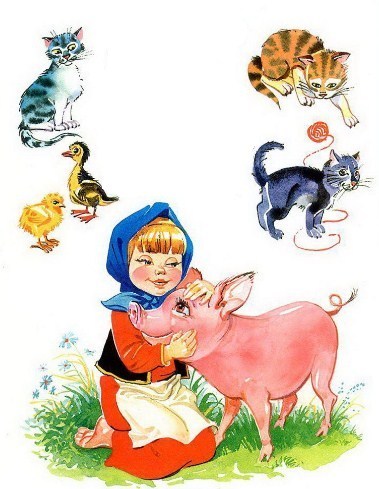 Но всего милее ТатенькеНе котёнок полосатенький,Не утёнок,Не цыплёнок,А курносый поросёнок.Иллюстрации В.Канивца.